на 19 сентября 2017 годаПеременная облачность. Ночью без осадков. Днем местами небольшой дождь, возможна гроза.  Ветер южный, юго-западный 6-11 м/с, утром и днем местами порывами до 17 м/с.  Минимальная температура воздуха ночью +11..+16˚. Максимальная температура воздуха днем +22..+27˚.на 20 сентября 2017 годаПеременная облачность.  Ночью местами небольшой дождь.Днем без осадков.Ветер западный  6-11,  местами порывами до 14 м/с.Минимальная температура воздуха ночью +9..+14˚;Максимальная температура воздуха днем  +14..+19˚.на 21 сентября 2017 годаПеременная облачность.  Без осадков.Ветер северо-западный, северный  4-9,  местами порывами до 14 м/с.Минимальная температура воздуха ночью +5..+10˚;Максимальная температура воздуха днем  +11..+16˚.	По данным информационного портала «Gismeteo» официального сайта компании «Центр Фобос» на 19 сентября 2017 года прогнозируется слабая геомагнитная буря: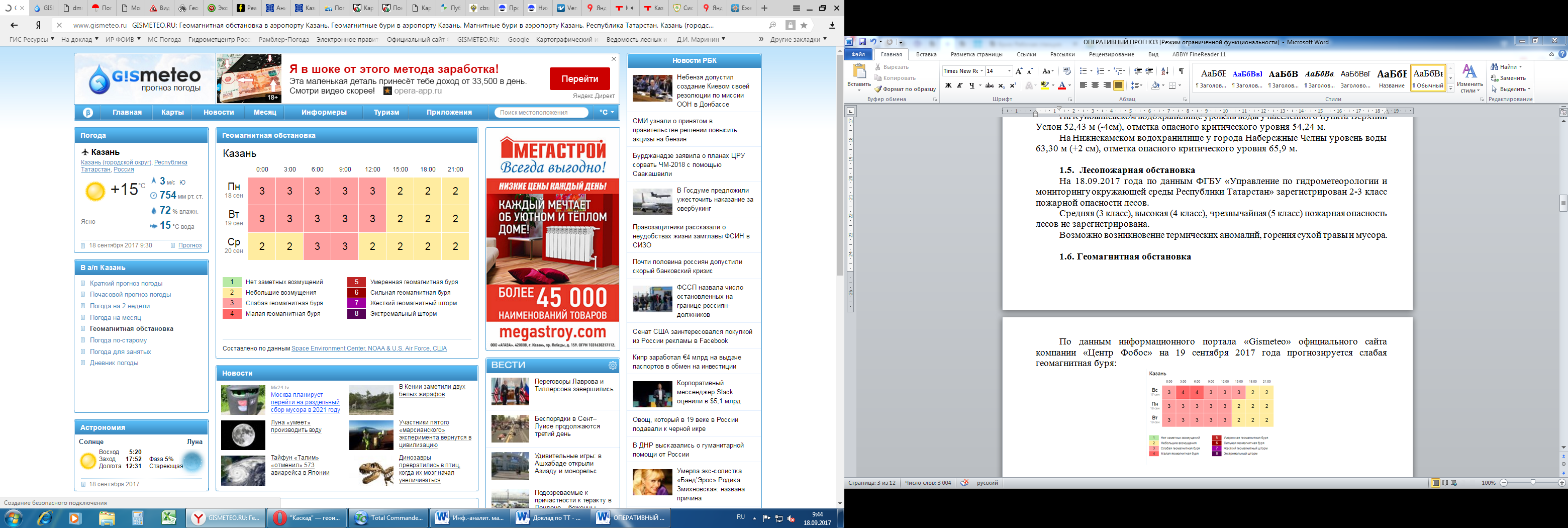 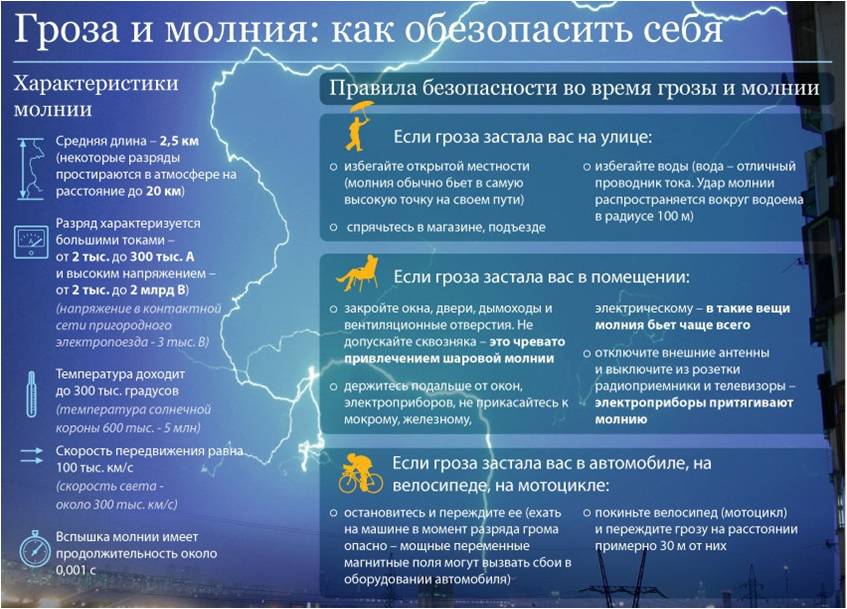 